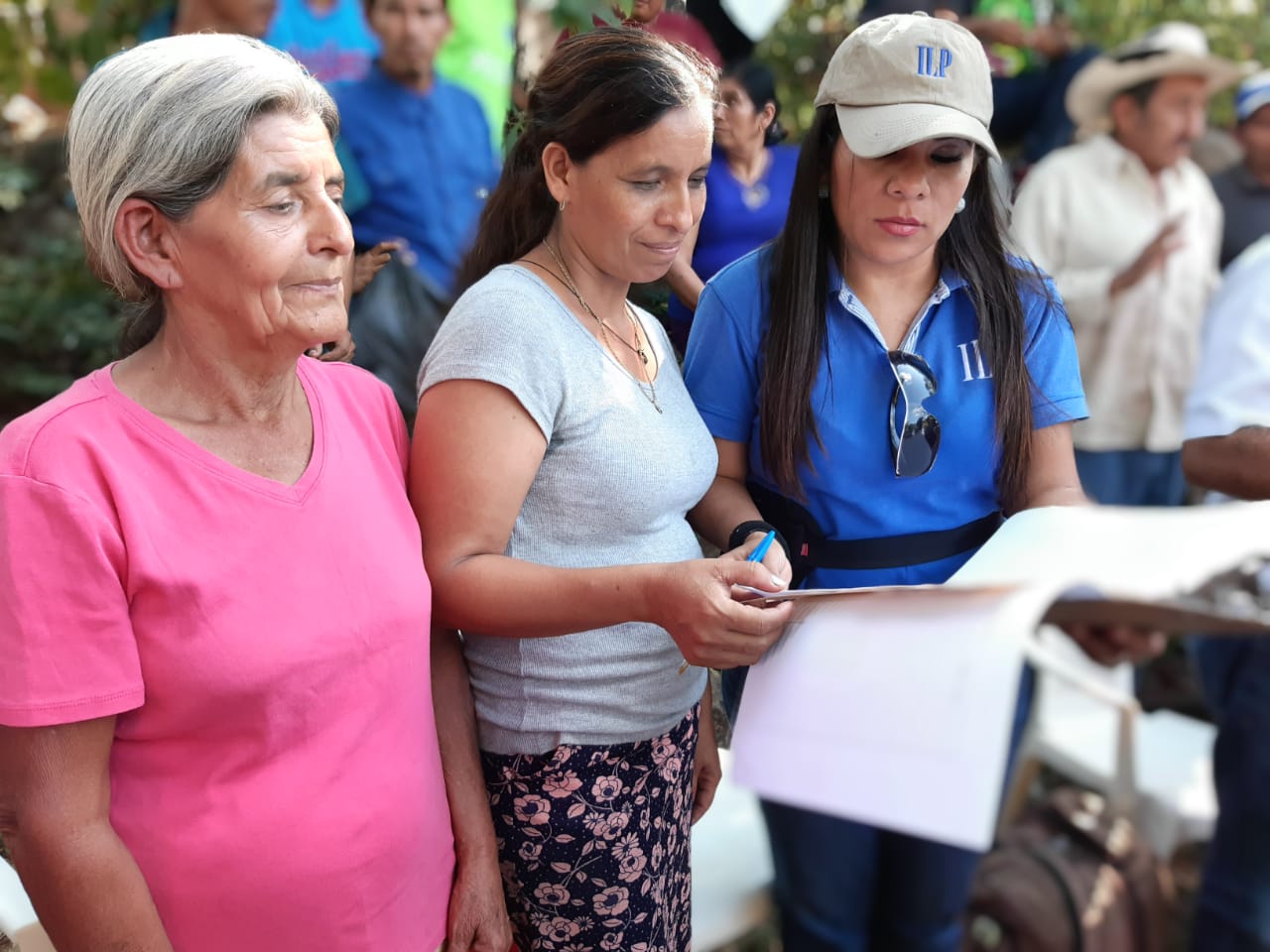 Estadísticasnoviembre 2019 a enero 2020Instituto de Legalización de la Propiedad  | 31/01/2020Estadísticasnoviembre 2019 a enero 2020En el periodo que comprende las estadísticas se brindaron 2,566 servicios en 67 proyectos ubicados en 52 municipios y 14 departamentos del país. Los servicios consistieron en los indicadores de diagnóstico de campo, aprobación técnica de planos e inscripción de documentos.Respecto al último indicador mencionado, se otorgó 1,060 escrituras debidamente inscritas, para garantizar la tenencia segura sobre la propiedad de la tierra; de ellas,  641 fueron inscritas a favor de mujeres y 404 de hombres; mientras que 15 inmuebles fueron inscritos a favor de personas jurídicas como municipalidades, iglesias, ADESCOS. IndicadorIndicadorDiagnóstico de Campo / Ficha Jurídica688LotesAprobación Técnica de Planos818LotesInscripción de Documentos1,060LotesTotal general2,566LotesIndicadorumMHPersonas jurídicasTotal generalInscripción de documentosInscripción641404151060DepartamentoMunicipioAhuachapánAhuachapánAhuachapánTacubaCabañasSensuntepequeChalatenangoChalatenangoCuscatlánEl Carmen CuscatlánCuscatlánSan CristóbalLa LibertadColónLa LibertadComasaguaLa LibertadNuevo CuscatlánLa LibertadSan Pablo TacachicoLa LibertadSanta TeclaLa LibertadTeotepequeLa PazEl RosarioLa PazSan Juan TepezontesLa PazSan Luis TalpaLa PazZacatecolucaLa UniónConchaguaLa UniónEl CarmenLa UniónLa UniónMorazánArambalaMorazánGuatajiaguaMorazánJoatecaMorazánJocoaitiqueMorazánMeangueraMorazánOsicalaMorazánSan SimonSan MiguelSan MiguelSan SalvadorApopaSan SalvadorEl PaisnalSan SalvadorMejicanosSan SalvadorSan MartinSan SalvadorSan SalvadorSan SalvadorSanto TomasSan SalvadorSoyapangoSan VicenteGuadalupeSan VicenteSan VicenteSan VicenteSanta ClaraSan VicenteTecolucaSanta AnaChalchuapaSanta AnaSan Sebastian SalitrilloSanta AnaSanta AnaSonsonateAcajutlaSonsonateArmeniaSonsonateIzalcoSonsonateNahuizalcoSonsonateSanta Catarina MasahuatSonsonateSonsonateUsulutánBerlínUsulutánJucuaránUsulutánSan Francisco JavierUsulutánSanta MaríaUsulutánSantiago de MaríaIndicadorProyectoumTotal Diagnóstico de Campo / Ficha JurídicaColonia La FortalezaLotes34 Diagnóstico de Campo / Ficha JurídicaComunidad Chorro AbajoLotes33 Diagnóstico de Campo / Ficha JurídicaComunidad IchanmichenLotes33 Diagnóstico de Campo / Ficha JurídicaDos PuentesLotes17 Diagnóstico de Campo / Ficha JurídicaEl CarrizalLotes18 Diagnóstico de Campo / Ficha JurídicaEmmanuelLotes256 Diagnóstico de Campo / Ficha JurídicaFinca Olimpia, QuelepaLotes5 Diagnóstico de Campo / Ficha JurídicaInsitu: Comunidad La FloridaLotes2 Diagnóstico de Campo / Ficha JurídicaInsitu: El MozoteLotes31 Diagnóstico de Campo / Ficha JurídicaInsitu: Familias SosteniblesLotes71 Diagnóstico de Campo / Ficha JurídicaInsitu: Legalización InstitucionalLotes29 Diagnóstico de Campo / Ficha JurídicaKuan Yin Zona VerdeLotes9 Diagnóstico de Campo / Ficha JurídicaLa Esperanza # 2Lotes34 Diagnóstico de Campo / Ficha JurídicaSanta CarlotaLotes19 Diagnóstico de Campo / Ficha JurídicaSantísima TrinidadLotes29 Diagnóstico de Campo / Ficha JurídicaTomas RodríguezLotes34 Diagnóstico de Campo / Ficha JurídicaVilla VeneciaLotes34Diagnóstico de Campo / Ficha JurídicaDiagnóstico de Campo / Ficha JurídicaDiagnóstico de Campo / Ficha Jurídica688IndicadorProyectoumTotalAprobación Técnica de PlanosAvenida Cuba, Entre Calle Darío González Y Calle Ramón BelloLotes1Aprobación Técnica de PlanosCubo - Comunidad EmanuelLotes1Aprobación Técnica de PlanosCubo - IVULotes1Aprobación Técnica de PlanosCubo - Milagro De La PazLotes1Aprobación Técnica de PlanosCubo - San Luis TalpaLotes2Aprobación Técnica de PlanosCubo - ZacamilLotes1Aprobación Técnica de PlanosCubo- INJUVE SonsonateLotes1Aprobación Técnica de PlanosFinca La Bretaña - Etapa IIILotes421Aprobación Técnica de PlanosHacienda El PitalLotes16Aprobación Técnica de PlanosInsitu: El MozoteLotes17Aprobación Técnica de PlanosInsitu: Familias SosteniblesLotes53Aprobación Técnica de PlanosInsitu: Santa Emilia ILotes2Aprobación Técnica de PlanosInsitu: Santa Emilia IILotes3Aprobación Técnica de PlanosLotificacion La EsperanzaLotes181Aprobación Técnica de PlanosLotificacion Santa LuisaLotes68Aprobación Técnica de PlanosNuevo El PaisnalLotes47Aprobación Técnica de PlanosSkatepark - San VicenteLotes1Aprobación Técnica de PlanosVenecia - FOSAFFILotes1Aprobación técnica de planosAprobación técnica de planosAprobación técnica de planos818IndicadorProyectoUmTotalInscripción De DocumentosBarrio El CentroInscripción3Inscripción De DocumentosBarrio La EsperanzaInscripción1Inscripción De DocumentosBarrio San Esteban 6ª Calle OrienteInscripción2Inscripción De DocumentosCalle Rubén Dario, entre 23a Y 25a Avenida Sur, Colonia BloomInscripción2Inscripción De DocumentosColonia Santa Mónica 1Inscripción14Inscripción De DocumentosComunidad El GuizcoInscripción1Inscripción De DocumentosComunidad HuisisilapaInscripción181Inscripción De DocumentosComunidad Villa Cutuco Km. 2Inscripción7Inscripción De DocumentosComunidad Villa Cutuco Km. 3Inscripción44Inscripción De DocumentosComunidad Villa España II, Santísima TrinidadInscripción1Inscripción De DocumentosComunidad Villa Hermosa Km. 4Inscripción46Inscripción De DocumentosEl CastañoInscripción2Inscripción De DocumentosEl JícaroInscripción1Inscripción De DocumentosEl LlanoInscripción20Inscripción De DocumentosEl NaranjoInscripción54Inscripción De DocumentosEl ProgresoInscripción131Inscripción De DocumentosEl Ramal "A"Inscripción4Inscripción De DocumentosEl SitioInscripción1Inscripción De DocumentosFinca La Bretaña - Etapa IInscripción22Inscripción De DocumentosFinca La Bretaña - Etapa IIInscripción30Inscripción De DocumentosInmueble Ex VMTInscripción6Inscripción De DocumentosInsitu: Familias SosteniblesInscripción106Inscripción De DocumentosLa DaliaInscripción2Inscripción De DocumentosLa GalileaInscripción23Inscripción De DocumentosLas FloresInscripción12Inscripción De DocumentosLas MargaritasInscripción1Inscripción De DocumentosLas Palmeras Sector MOPInscripción1Inscripción De DocumentosLotificación CentroaméricaInscripción11Inscripción De DocumentosOnofre DuranInscripción2Inscripción De DocumentosParaíso EscondidoInscripción63Inscripción De DocumentosRio Zarco  IInscripción4Inscripción De DocumentosRio Zarco IIInscripción16Inscripción De DocumentosRio Zarco IIIInscripción8Inscripción De DocumentosUrbanización La VictoriaInscripción1Inscripción De DocumentosUrbanización Popotlán I Y IIInscripción236Inscripción De DocumentosVenecia - FOSAFFIInscripción1Inscripción De DocumentosInscripción De DocumentosInscripción De Documentos1060ProyectoDepartamentoMunicipioAVENIDA CUBA, ENTRE CALLE DARIO GONZALEZ Y CALLE RAMON BELLOSAN SALVADORSAN SALVADORBARRIO EL CENTROLA UNIONEL CARMENBARRIO LA ESPERANZALA UNIONEL CARMENBARRIO SAN ESTEBAN 6ª CALLE ORIENTESAN SALVADORSAN SALVADORCALLE RUBEN DARIO,ENTRE 23A Y 25A AVENIDA SUR,COLONIA BLOOMSAN SALVADORSAN SALVADORCOLONIA LA FORTALEZASONSONATESONSONATECOLONIA SANTA MONICA 1LA UNIONCONCHAGUACOMUNIDAD CHORRO ABAJOSONSONATEIZALCOCOMUNIDAD EL GUIZCOSONSONATEACAJUTLACOMUNIDAD HUISISILAPALA LIBERTADSAN PABLO TACACHICOCOMUNIDAD ICHANMICHENLA PAZZACATECOLUCACOMUNIDAD VILLA CUTUCO KM. 2LA UNIONLA UNIONCOMUNIDAD VILLA CUTUCO KM. 3LA UNIONLA UNIONCOMUNIDAD VILLA ESPAÑA II, SANTISIMA TRINIDADSAN VICENTEGUADALUPECOMUNIDAD VILLA HERMOSA KM. 4LA UNIONCONCHAGUACUBO - COMUNIDAD EMANUELSANTA ANASANTA ANACUBO - IVUSAN SALVADORSAN SALVADORCUBO - MILAGRO DE LA PAZSAN MIGUELSAN MIGUELCUBO - SAN LUIS TALPALA PAZSAN LUIS TALPACUBO - ZACAMILSAN SALVADORMEJICANOSCUBO- INJUVE SONSONATESONSONATESONSONATEDOS PUENTESSAN VICENTESAN VICENTEEL CARRIZALSONSONATENAHUIZALCOEL CASTAÑOUSULUTANSANTA MARIAEL JICAROLA LIBERTADTEOTEPEQUEEL LLANOSAN VICENTESANTA CLARAEL NARANJOLA UNIONCONCHAGUAEL PROGRESOLA LIBERTADSANTA TECLAEL RAMAL "A"LA PAZZACATECOLUCAEL SITIOLA LIBERTADCOMASAGUAEMMANUELSAN SALVADORSAN MARTINFINCA LA BRETAÑA - ETAPA ISAN SALVADORSAN MARTINFINCA LA BRETAÑA - ETAPA IISAN SALVADORSAN MARTINFINCA LA BRETAÑA - ETAPA IIISAN SALVADORSAN MARTINFINCA OLIMPIA, QUELEPASAN MIGUELSAN MIGUELHACIENDA EL PITALSAN SALVADOREL PAISNALINMUEBLE EX VMTSAN SALVADORSAN SALVADORInsitu: Comunidad La FloridaSAN VICENTETECOLUCAInsitu: El MozoteLA LIBERTADCOLONInsitu: El MozoteMORAZANARAMBALAInsitu: El MozoteMORAZANJOCOAITIQUEInsitu: El MozoteMORAZANMEANGUERAInsitu: El MozoteMORAZANOSICALAInsitu: El MozoteSONSONATEARMENIAInsitu: Familias SosteniblesAHUACHAPANTACUBAInsitu: Familias SosteniblesCABAÑASSENSUNTEPEQUEInsitu: Familias SosteniblesCUSCATLANSAN CRISTOBALInsitu: Familias SosteniblesMORAZANGUATAJIAGUAInsitu: Familias SosteniblesJOATECAInsitu: Familias SosteniblesSAN SIMONInsitu: Familias SosteniblesSONSONATESANTA CATARINA MASAHUATInsitu: Familias SosteniblesUSULUTANJUCUARANInsitu: Familias SosteniblesSAN FRANCISCO JAVIERInsitu: Legalización InstitucionalCHALATENANGOCHALATENANGOInsitu: Legalización InstitucionalLA PAZSAN JUAN TEPEZONTESInsitu: Legalización InstitucionalSAN MIGUELSAN MIGUELInsitu: Legalización InstitucionalSAN SALVADORSAN SALVADORInsitu: Legalización InstitucionalSANTO TOMASInsitu: Santa Emilia ISAN SALVADOREL PAISNALInsitu: Santa Emilia IISAN SALVADOREL PAISNALKUAN YIN ZONA VERDEUSULUTANSANTIAGO DE MARIALA DALIASANTA ANASANTA ANALA ESPERANZA # 2LA LIBERTADNUEVO CUSCATLANLA GALILEALA PAZEL ROSARIOLAS FLORESLA PAZSAN LUIS TALPALAS MARGARITASLA LIBERTADSANTA TECLALAS PALMERAS SECTOR MOPLA LIBERTADSANTA TECLALOTIFICACION CENTROAMERICASAN MIGUELSAN MIGUELLOTIFICACION LA ESPERANZAUSULUTANBERLINLOTIFICACION SANTA LUISASANTA ANACHALCHUAPANUEVO EL PAISNALSAN SALVADOREL PAISNALONOFRE DURANAHUACHAPANAHUACHAPANPARAISO ESCONDIDOSANTA ANASAN SEBASTIAN SALITRILLORIO ZARCO  ISANTA ANASANTA ANARIO ZARCO IISANTA ANASANTA ANARIO ZARCO IIISANTA ANASANTA ANASANTA CARLOTASAN SALVADORSAN SALVADORSANTISIMA TRINIDADCUSCATLANEL CARMEN CUSCATLANSKATEPARK - SAN VICENTESAN VICENTESAN VICENTETOMAS RODRIGUEZLA LIBERTADNUEVO CUSCATLANURBANIZACION LA VICTORIASAN SALVADORAPOPAURBANIZACION POPOTLAN I Y IISAN SALVADORAPOPAVENECIA - FOSAFFISAN SALVADORSOYAPANGOVILLA VENECIASAN SALVADORSOYAPANGO